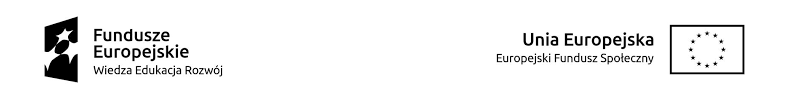 HARMONOGRAM ODBYWANIA SIĘ SPOTKAŃ Z W RAMACH weryfikacji zewnętrznej w projekcie pt. „RAZEM MOŻEMY WIĘCEJ”POWR.01.04.00-00-0012/18MIEJSCE: ul. Kościelna 2, 23-450 GorajL.p.Imię i nazwisko Uczestnika/czkiData spotkaniaGodziny spotkania1.Uczestnik 118.06.202013:30-14:302.Uczestnik 218.06.202014:30-15:303.Uczestnik 318.06.202015.30-16.304.Uczestnik 418.06.202016.30-17.305.Uczestnik 518.06.202017.30-18.306.Uczestnik 619.06.202013.30-14.307.Uczestnik 719.06.202014.30-15.308.Uczestnik 819.06.202015.30-16.309.Uczestnik 919.06.202016.30-17.3010.Uczestnik 1019.06.202017.30-18.30